UNIVERSITY EMPLOYEES' UNION - CUPE 5791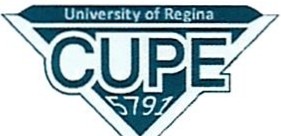 AH411.2    585-4898 CUPE.5791@ureqina.ca   www.CUPE5791.caNOTICE TO ALL CUPE 5791 MEMBERSGENERAL MEMBERSHI P MEETINGWednesday, November 8, 201612:00 noonAH527AGENDA:Reading of Equality Statement.Call to Order.Roll Call of Officers.   Voting on New Members lists.Approval of minutes- May 11, 2016 and Special Meeting June 16, 2016.Treasurer's ReportApproval of Treasurer's report April to October, 2016.  Executive Board Report.      9.   SFL Conference notice, October 26-29, 2016 in Everz Place, Regina.             In budget to send 4 members.    10.  Nominations, Elections, or Installations         a.   Election of President (2 year term)		    b.  Election of 2nd Vice President (2 year term)	     c.   Election of Recording Secretary (2 tear term)	     d.  Election of Sargent at Arms (1 year term)	     e.  Election of Trustee (3 year term)     f.    Election of 9 Executive Members at Large: 4 Clerical 1 Library1 Trades1 Caretaker 1 College Ave Campus1 Applied Scientific Servicesg.  Election of Committees: Members interested in serving on a Committee shall submit a written request to the Executive Board outlining their interest. All requests shall be considered and a recommendation made by the Executive Board. All appointees shall be approved by the Local membership.  Grievance Committee   Education Committee   Good and Welfare Committee   Social Committee   Health and Safety Committee   Scholarship Committee   Pension and Benefits Committee   Joint Appeals Committee    11.  Reports of Committees and DelegatesBenefits CommitteeEmployment Equity/Diversity Advisory CommitteeGood & Welfare CommitteeGrievance CommitteeHealth & Safety CommitteeParking CommitteePosition Review and Appeal CommitteeScholarship CommitteeSocial Committee       12.  Unfinished Business/New Business/Members Concerns 13.  Good of the Union     		Draw for $50.00 cash prize from list of attendees: 		Draw for $250.00 cash prize from list of members:  	         14.   Adjournment.